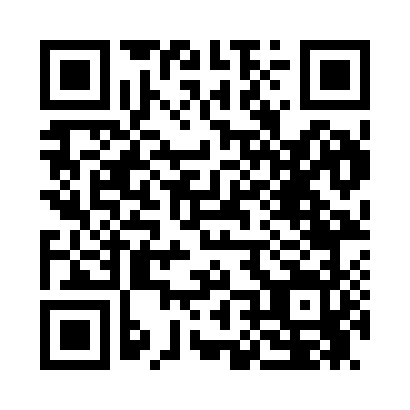 Prayer times for Volborg, Montana, USAMon 1 Jul 2024 - Wed 31 Jul 2024High Latitude Method: Angle Based RulePrayer Calculation Method: Islamic Society of North AmericaAsar Calculation Method: ShafiPrayer times provided by https://www.salahtimes.comDateDayFajrSunriseDhuhrAsrMaghribIsha1Mon3:175:171:075:178:5610:562Tue3:185:181:075:178:5610:553Wed3:195:181:075:178:5610:544Thu3:205:191:075:178:5510:545Fri3:225:201:075:178:5510:536Sat3:235:201:085:178:5510:527Sun3:245:211:085:178:5410:518Mon3:255:221:085:178:5410:509Tue3:275:231:085:178:5310:4910Wed3:285:231:085:178:5310:4811Thu3:295:241:085:178:5210:4712Fri3:315:251:085:178:5110:4513Sat3:325:261:095:178:5110:4414Sun3:345:271:095:178:5010:4315Mon3:355:281:095:178:4910:4216Tue3:375:291:095:168:4810:4017Wed3:385:301:095:168:4810:3918Thu3:405:311:095:168:4710:3719Fri3:425:321:095:168:4610:3620Sat3:435:331:095:168:4510:3421Sun3:455:341:095:158:4410:3222Mon3:475:351:095:158:4310:3123Tue3:495:361:095:158:4210:2924Wed3:505:371:095:148:4110:2725Thu3:525:381:095:148:4010:2626Fri3:545:401:095:138:3810:2427Sat3:565:411:095:138:3710:2228Sun3:575:421:095:138:3610:2029Mon3:595:431:095:128:3510:1830Tue4:015:441:095:128:3410:1631Wed4:035:451:095:118:3210:15